This space is for EVERYONEAs your public library, we welcome all people and care about being accessible to people with disabilities. For a copy of our Accessibility Plan, scan the QR code to the right or ask a staff member for a printed copy.  Library phone number Library website Library email address 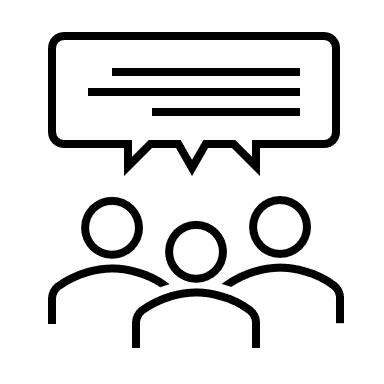 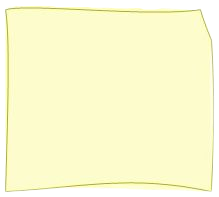 